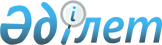 О внесении дополнения в приказ Министра финансов Республики Казахстан от 1 апреля 2010 года № 141 "Некоторые вопросы Единой бюджетной классификации
Республики Казахстан"
					
			Утративший силу
			
			
		
					Приказ Министра финансов Республики Казахстан от 9 февраля 2011 года № 65. Зарегистрирован в Министерстве юстиции Республики Казахстан 21 февраля 2011 года № 6781. Утратил силу приказом Министра экономики и бюджетного планирования Республики Казахстан от 13 марта 2013 года № 71

      Сноска. Утратил силу приказом Министра экономики и бюджетного планирования РК от 13.03.2013 № 71 (вводится в действие со дня его официального опубликования).      ПРИКАЗЫВАЮ:



      1. Внести в приказ Министра финансов Республики Казахстан от 1 апреля 2010 года № 141 "Некоторые вопросы Единой бюджетной классификации Республики Казахстан" (зарегистрированный в Реестре государственной регистрации нормативных правовых актов за № 6148), следующее дополнение:



      в приложении 2 к указанному приказу:



      в структуре специфик экономической классификации расходов:



      в подклассе 420 "Создание основного капитала":



      дополнить спецификой 424 с Определением и Перечнем затрат, следующего содержания:

      "424 Строительство (реконструкция) зданий и сооружений государственных предприятий";



      в графе "Определение":



      Финансирование государственных предприятий, находящихся в республиканской или коммунальной собственности, для строительства зданий и сооружений, кроме капитального ремонта и реставрации;



      в графе "Перечень затрат":



      По данной специфике будет осуществляться финансирование расходов по ранее заключенным государственными предприятиями долгосрочным договорам, которые завершаются.



      2. Департаменту методологии бюджетного процесса (А.Н. Калиева) обеспечить государственную регистрацию настоящего приказа в Министерстве юстиции Республики Казахстан.



      3. Настоящий приказ вводится в действие со дня его государственной регистрации.      Министр                                    Б. Жамишев
					© 2012. РГП на ПХВ «Институт законодательства и правовой информации Республики Казахстан» Министерства юстиции Республики Казахстан
				